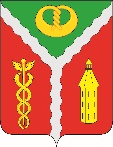 АДМИНИСТРАЦИЯГОРОДСКОГО ПОСЕЛЕНИЯ ГОРОД КАЛАЧКАЛАЧЕЕВСКОГО МУНИЦИПАЛЬНОГО РАЙОНАВОРОНЕЖСКОЙ ОБЛАСТИПОСТАНОВЛЕНИЕот «15» ноября 2022 г.	№450г. КалачОб утверждении Положения о порядке заключения договоров (соглашений) с казачьими обществами и Положения о порядке финансирования несения муниципальной или иной службы членами казачьих обществВ соответствии с пунктом 3 Указа Президента Российской Федерации от 07.10.2009 № 1124 «Об утверждении Положения о порядке принятия гражданами Российской Федерации, являющимися членами казачьих обществ, обязательств по несению государственной или иной службы», с частью 5 статьи 7 Федерального закона от 05.12.2005 № 154-ФЗ «О государственной службе российского казачества», Постановлением Правительства Российской Федерации от 08.10.2009 № 806 «О порядке привлечения членов казачьих обществ к несению государственной или иной службы и порядке заключения федеральными органами исполнительной власти и (или) их территориальными органами договоров (соглашений) с казачьими обществами», администрация городского поселения город Калач Калачеевского муниципального района Воронежской области п о с т а н о в л я е т:1. Утвердить Положение о порядке заключения договоров (соглашений) с казачьими обществами согласно приложению №1 к настоящему постановлению.2. Утвердить Положение о порядке финансирования несения муниципальной или иной службы членами казачьих обществ согласно приложению № 2 к настоящему постановлению.3. Опубликовать настоящее постановление в Вестнике муниципальных правовых актов городского поселения город Калач Калачеевского муниципального района Воронежской области.4. Контроль за исполнением настоящего постановления оставляю за собой.Приложение №1 к постановлению администрации городского поселения город Калач от «15» ноября 2022 г. № 450ПОЛОЖЕНИЕо порядке заключения договоров (соглашений) с казачьими обществами1. Настоящее Положение определяет порядок заключения администрацией городского поселения город Калач Калачеевского муниципального района Воронежской области (далее - Администрация) договоров (соглашений) с осуществляющими свою деятельность на территории городского поселения город Калач Калачеевского муниципального района Воронежской области казачьими обществами, внесенными в государственный реестр казачьих обществ в Российской Федерации, члены которых в установленном порядке приняли обязательства по несению государственной или иной службы (далее - служба) и зарегистрированных на территории Воронежской области.2. Сторонами договоров являются: Администрация, с одной стороны, и казачье общество, с другой стороны.3. Решение о заключении Администрацией договора принимает глава администрации городского поселения город Калач Калачеевского муниципального района Воронежской области.4. Договор от имени Администрации подписывается главой администрации городского поселения город Калач Калачеевского муниципального района Воронежской области либо уполномоченным им лицом.Договор от имени казачьего общества подписывается атаманом казачьего общества.5. В договоре должны быть определены предмет договора, условия и порядок привлечения членов казачьих обществ к содействию администрации городского поселения город Калач Калачеевского муниципального района Воронежской области в осуществлении установленных задач и функций, права и обязанности сторон, порядок финансового обеспечения, сроки действия договора, основания и порядок изменения и досрочного расторжения договора, а также иные условия, связанные с исполнением положений договора.Приложение №2 к постановлению администрации городского поселения город Калач от «15» ноября 2022 г. № 45ПОЛОЖЕНИЕо порядке финансирования несения муниципальной или иной службы членами казачьих обществ1. Настоящее Положение регулирует вопросы финансирования из бюджета городского поселения город Калач Калачеевского муниципального района Воронежской области расходов, связанных с несением муниципальной или иной службы членами казачьих обществ.2. Финансирование расходов, связанных с несением муниципальной или иной службы членами казачьих обществ, осуществляется в соответствии с требованиями действующего законодательства на основании договоров (соглашений), заключенных администрацией городского поселения город Калач Калачеевского муниципального района Воронежской области с казачьими обществами, о привлечении членов казачьих обществ к муниципальной или иной службе при условии, что казачье общество внесено в государственный реестр казачьих обществ в Российской Федерации и зарегистрированных на территории Воронежской области.3. Порядок финансирования конкретных расходов, связанных с выполнением членами казачьих обществ установленных задач и функций администрации городского поселения город Калач Калачеевского муниципального района Воронежской области, является неотъемлемой частью каждого договора (соглашения).4. Финансирование расходов администрации городского поселения город Калач Калачеевского муниципального района Воронежской области, предусмотренных договором (соглашением), осуществляется в установленном законодательством порядке и в пределах бюджетных ассигнований, утвержденных решением Совета народных депутатов городского поселения город Калач Калачеевского муниципального района Воронежской области о бюджете городского поселения город Калач Калачеевского муниципального района Воронежской области.Глава администрации городского поселения город КалачД.Н. Дудецкий